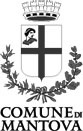 IL DIRIGENTEPREMESSO che:con DCC 78 del 21/12/2017 sono stati approvati il Bilancio di Previsione Finanziario 2018/2020 e la Nota Aggiornamento al Documento Unico di Programmazione 2018/2020con DGC n. 10 del 24/01/2018 (immediatamente esecutiva) la Giunta Comunale ha provveduto all'approvazione del Piano Esecutivo di Gestione per l'anno 2018RICHIAMATI:la Delibera di Giunta Regionale 29 aprile 2016 n. X/5101 “STO@ 2020 – Succesful Shops in Town-centers through Traders, Owners & Arts Alliance” per la concessione di contributi per interventi di innovazione a sostegno e rilancio delle attività del commercio in aree urbane attraverso il recupero di spazi sfittila DGC n. 23 del 09/02/2017 con la quale il Comune di Mantova ha approvato la partecipazione al predetto bando regionale ed ha approvato il progetto “Mantova Opening Soon”, gli interventi in esso previsti ed il piano economico, quale intervento definitivo da candidare nell’ambito della suddetta iniziativa; ATTESO che il Comune di Mantova in data 14/02/2017 ha presentato il progetto definitivo, nel rispetto delle modalità e dei tempi previsti dal Bando;CONSIDERATO che il Dirigente dell’U.O. Commercio, Reti distributive, Programmazione, Fiere e Tutela dei consumatori di Regione Lombardia, con provvedimento D.D.u.o. n. 1970 del 24/02/2017 ha approvato:l’elenco dei progetti definitivi presentati dai Comuni ed ammessi a contributo, tra cui il Comune di Mantova cui viene riconosciuto un contributo di € 130.000,00  (allegato 1 della D.d.U.o. 1970/2017);lo schema di Convenzione previsto dal Bando STO@ 2020, che andrà sottoscritto tra Regione Lombardia e Comune di Mantova per dare attuazione al progetto ammesso a contributo (allegato 2 della D.d.u.o. 1970/2017);DATO ATTO che il predetto progetto “Mantova Opening Soon” prevede diverse azioni, tra le quali la definizione di linee guida per la promozione della rigenerazione urbana e la valorizzazione integrata del centro cittadino a sostegno delle attività commerciali ed artigianaliRITENUTO opportuno avvalersi della collaborazione di un soggetto esterno di comprovata esperienza per la definizione delle predette linee guidaVALUTATO che Prassicoop Società Cooperativa (c.f. 00530390129 p.i. 12887850159), con sede legale a Milano, via Pergolesi 8, operante da oltre quaranta anni in un vasto ambito di settori della Pubblica amministrazione e del privato, vanta una considerevole esperienza in particolare nell’analisi e stesura di piani nell’ambito delle attività produttive, oltreché nella formazione e nell’assistenza tecnica, legale ed amministrativa nei confronti della Pubblica Amministrazione RILEVATO inoltre che la predetta società ha già collaborato, per le medesime attività ed ambiti, con numerosi comuni ed altri enti pubblici lombardi ATTESO che oggetto del servizio sarà la Redazione di linee guida per gli interventi di rigenerazione e valorizzazione urbana tesi a sviluppare politiche attive di stimolo e regolamentazione del settore, utilizzando tutti gli strumenti giuridici possibili e promuovendo l’attivazione di tutte le risorse reperibili, al fine di aumentare la competitività del sistema commerciale locale e di renderlo il più possibile corrispondente alle esigenze degli operatori e degli utenti, attraverso la ricognizione di attività e normative particolari di regolamentazione a sostegno del commercio e delle attività assimilabili messe in atto da altri enti pubblici e dalle associazioni di categoria, individuando una serie di esempi positivi (best practices) o negativi (iniziative che hanno dato esito nullo o scarso), riferite a realtà di dimensioni e caratteristiche socio-economiche comparabili a quelle mantovane.VISTE le risultanze della procedura – id. 103975360 - effettuata tramite piattaforma regionale SINTEL, di richiesta di offerta per la fornitura del predetto servizio, tramite la quale Prassicoop Società Cooperativa ha presentato un’offerta di € 8.000,00 (IVA esclusa, pari a complessivi € 9.760,00) DATO ATTO che il servizio verrà svolto nei mesi di dicembre 2018 e gennaio 2019DATO ATTO inoltre che è stato acquisito presso il Sistema Smart Cig di ANAC il CIG ZF425EDF45;VISTO il Decreto legislativo 18 agosto 2000 n. 267, sull’ordinamento degli enti locali ed in particolare:VISTO il Decreto Legislativo 50/2016 VISTO lo Statuto del Comune; VISTO il regolamento di contabilità; DETERMINADI AGGIUDICARE la procedura negoziata n. 103975360 attivata tramite l’utilizzo della piattaforma Sintel di Arca Regione Lombardia, ai sensi art. 36, comma 2 lettera a) del D.Lgs 50/2016 per il servizio di redazione delle linee guida per la rigenerazione urbana, come meglio definito in premessa, a Prassicoop Società Cooperativa (c.f. 00530390129 p.i. 12887850159), con sede legale a Milano, via Pergolesi 8 per l’importo di € 8.000,00 oltre IVA di leggeDI IMPEGNARE la spesa complessiva di € 9.760,00 ai seguenti capitoli:  DI TRASMETTERE il presente atto al responsabile del servizio finanziario per i conseguenti adempimenti.CONSIDERATO che il nuovo principio della Competenza finanziaria potenziata prevede che l’imputazione della spesa avvenga nell’esercizio finanziario in cui la singola obbligazione passiva risulta esigibile, si dà atto che la prestazione è resa negli anni 2018 e 2019 e scade il 31.12.2019Il DIRIGENTEPAOLO PERANTONI (Firmato Digitalmente)Settore: Sportello Unico Imprese e CittadiniProtocollo: 74159/2018Determinazione n. 2859  del   28 novembre 2018Oggetto:  Aggiudicazione ed impegno di spesa per il servizio di redazione delle linee guida per gli interventi di rigenerazione urbana - CIG: ZF425EDF45Tipo = S Anno Capitolo: 2018 Numero Capitolo: 103149 Art.: 48 Descrizione Capitolo/Art.: Intervento/Risorsa/Conto Finanziario: U.1.03.02.99.999  Codice Gestionale SIOPE : CDR: P084 CDG: P084CIG=  CUP= Importo: 4880,00 +Note/Fornitore:  Prenotazione – Anno:   Numero:  Impegno – Anno:   Numero:   Sub:  Accertamento – Anno:   Numero:   Sub:   Tipo = S Anno Capitolo: 2019 Numero Capitolo: 103149 Art.: 48 Descrizione Capitolo/Art.: Intervento/Risorsa/Conto Finanziario: U.1.03.02.99.999  Codice Gestionale SIOPE : CDR: P084 CDG: P084CIG=  CUP= Importo: 4880,00 +Note/Fornitore:  Prenotazione – Anno:   Numero:  Impegno – Anno:   Numero:   Sub:  Accertamento – Anno:   Numero:   Sub:  